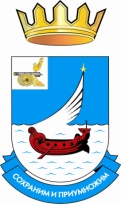 ФИНАНСОВОЕ УПРАВЛЕНИЕ АДМИНИСТРАЦИИМУНИЦИПАЛЬНОГО ОБРАЗОВАНИЯ  «ГАГАРИНСКИЙ РАЙОН»СМОЛЕНСКОЙ ОБЛАСТИП Р И К А З  № 8от   25.03. 2014 года О внесении   изменений   в   Порядокисполнения бюджета муниципальногообразования  «Гагаринский  район»Смоленской  области  по  расходам и источникам финансирования дефицита бюджета муниципального образования«Гагаринский   район»   Смоленской области     Внести в Порядок исполнения бюджета муниципального образования «Гагаринский район» Смоленской области по расходам и источникам  финансирования дефицита бюджета муниципального образования «Гагаринский район» Смоленской области, утвержденный приказом Финансового управления администрации муниципального образования «Гагаринский район» Смоленской области от 30.12.2011 № 196,   следующие изменения:пункт 6.6 раздела 6 дополнить абзацем следующего содержания:«Документы-основания, содержащие сведения, составляющие государственную тайну, главным распорядителем, распорядителем, бюджетополучателем не представляются»;2) добавить пункт 6.8 раздела 6 в следующей редакции:«Не требуется представления муниципального контракта (договора) и (или) иного документа, подтверждающего возникновение денежного обязательства, при санкционировании оплаты денежных обязательств, связанных с:- обеспечением выполнения функций казенных учреждений (за исключением денежных обязательств по поставкам товаров, выполнению работ, оказанию услуг, аренде);- социальными выплатами населению;- исполнением судебных актов по обращению взыскания на средства местного бюджета»; 3) пункт 6.14 раздела 6 признать утратившим силу;4) в абзацах четвертом и пятом пункта 6.15 раздела 6 слова «муниципальных целевых программ» заменить словами «муниципальных программ».Начальник ФинуправленияМО «Гагаринский район»                                                         Т.В. Кудрина